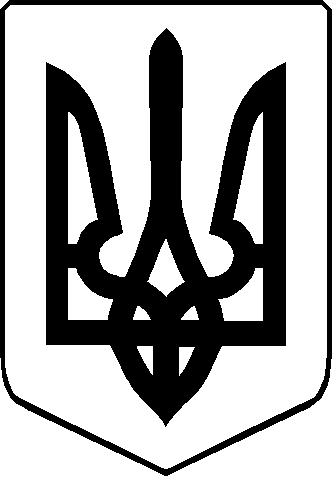 УКРАЇНАСТАРОВИЖІВСЬКА СЕЛИЩНА РАДАСТАРОВИЖІВСЬКОГО РАЙОНУ ВОЛИНСЬКОЇ ОБЛАСТІРОЗПОРЯДЖЕННЯ25 серпня    2020  року                   смт Стара Вижівка                                 № 164	   Про виділення коштів нецільової благодійної допомогиВідповідно до статей 28, 40, 42 Закону України «Про місцеве самоврядування в Україні»,   рішення селищної ради від 06 грудня 2019 року № 12/6 «Про Програму забезпечення виконання депутатських повноважень депутатами  Старовижівської селищної ради на 2020 рік» ,  клопотань депутатів  селищної ради    Поляка С.С., Гец Н.І., Савчук О.М., Веремчука О.Є., Гурського В.П., Шлапая М.М.1. Виділити кошти в сумі 500 ( п’ятсот ) гривень нецільової благодійної допомоги на лікування жительці смт Стара Вижівка, вул. Злітна,7 Старовижівського району Волинської області Дудці Ніні Адамівні, 19.06.1970 року народження ( виборчий округ № 8 депутат  Поляк С.С.).2. Виділити кошти в сумі 1000 ( одна тисяча) гривень нецільової благодійної допомоги на лікування жительці с. Борзова, вул. Гагаріна,13  Старовижівського району Волинської області Бобик Тетяні Петрівни, 25.10.1969 року народження ( виборчий округ № 18 депутат Гец Н.І.).3. Виділити кошти в сумі 1250  ( одна тисяча двісті п’ятдесят ) гривень нецільової благодійної допомоги  жительці с. Галина Воля  Старовижівського району Волинської області  Тусь Ользі Степанівни на лікування дочки Тусь Вікторії Анатоліївні, 31.10.2006  року народження ( виборчий округ №4 депутат Савчук О.М.).4.  Виділити кошти в сумі 1250 ( одна тисяча двісті п’ятдесят ) гривень нецільової благодійної допомоги   жительці с. Галина Воля  Старовижівського району Волинської області  Тумік Тетяні Степанівни на лікування дочки Тумік  Анни Вікторівни, 02.02.2007  року народження ( виборчий округ №4 депутат Савчук О.М.).25. Виділити кошти в сумі 3500  ( три  тисячі п’ятсот)  гривень нецільової благодійної допомоги на лікування жительці смт Стара Вижівка, вул. Незалежності 24/4 Старовижівського району Волинської області Толстушко Галині Василівні, 05.08.1946 року народження ( виборчий округ №1 депутат Гурський В.П., виборчий округ №19 депутат Веремчук О.Є., виборчий округ №8 депутат Поляк С.С., виборчий округ №22 депутат Шлапай М.М.).6. Заступнику  начальника відділу фінансового, бухгалтерського обліку, звітності та господарського забезпечення селищної ради Павлова Р.Д.  зазначені кошти перерахувати на рахунок   одержувачів  коштів.Селищний голова                                                          Володимир СЕМЕНЮКСвітлана Янчук 30 138      